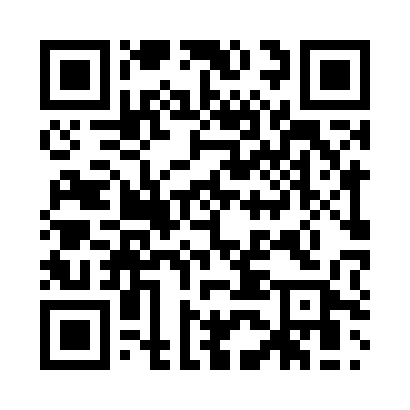 Prayer times for Twedterholz, GermanyWed 1 May 2024 - Fri 31 May 2024High Latitude Method: Angle Based RulePrayer Calculation Method: Muslim World LeagueAsar Calculation Method: ShafiPrayer times provided by https://www.salahtimes.comDateDayFajrSunriseDhuhrAsrMaghribIsha1Wed3:055:421:195:258:5811:262Thu3:045:401:195:268:5911:273Fri3:035:381:195:279:0111:284Sat3:025:361:195:289:0311:285Sun3:015:331:195:299:0511:296Mon3:005:311:195:299:0711:307Tue2:595:291:195:309:0911:318Wed2:585:271:195:319:1111:319Thu2:585:261:195:329:1311:3210Fri2:575:241:195:329:1411:3311Sat2:565:221:195:339:1611:3412Sun2:555:201:185:349:1811:3513Mon2:555:181:185:349:2011:3514Tue2:545:161:185:359:2211:3615Wed2:535:151:195:369:2311:3716Thu2:535:131:195:379:2511:3817Fri2:525:111:195:379:2711:3818Sat2:515:101:195:389:2811:3919Sun2:515:081:195:399:3011:4020Mon2:505:061:195:399:3211:4121Tue2:495:051:195:409:3311:4122Wed2:495:041:195:419:3511:4223Thu2:485:021:195:419:3711:4324Fri2:485:011:195:429:3811:4325Sat2:474:591:195:429:4011:4426Sun2:474:581:195:439:4111:4527Mon2:474:571:195:449:4311:4628Tue2:464:561:195:449:4411:4629Wed2:464:551:205:459:4511:4730Thu2:454:531:205:459:4711:4831Fri2:454:521:205:469:4811:48